§2265.  Investigation of cybersecurity event1.  Investigation.  If a licensee learns that a cybersecurity event has or may have occurred, the licensee or an outside vendor or service provider designated to act on behalf of the licensee shall conduct a prompt investigation. During the investigation, the licensee or an outside vendor or service provider designated to act on behalf of the licensee, at a minimum, shall:A.  Determine whether a cybersecurity event has occurred;  [PL 2021, c. 24, §1 (NEW).]B.  Assess the nature and scope of the cybersecurity event;  [PL 2021, c. 24, §1 (NEW).]C.  Identify any nonpublic information that may have been involved in the cybersecurity event; and  [PL 2021, c. 24, §1 (NEW).]D.  Perform or oversee  the performance of reasonable measures to restore the security of the information systems compromised in the cybersecurity event in order to prevent further unauthorized acquisition, release or use of nonpublic information in the licensee's possession, custody or control.  [PL 2021, c. 24, §1 (NEW).][PL 2021, c. 24, §1 (NEW).]2.  System maintained by 3rd-party service provider.  If a licensee learns that a cybersecurity event has or may have occurred in an information system maintained by a 3rd-party service provider, the licensee shall either use its best efforts to complete the steps listed in subsection 1 or confirm that the 3rd-party service provider has completed those steps.[PL 2021, c. 24, §1 (NEW).]3.  Maintenance of records.  A licensee shall maintain records concerning a cybersecurity event for a period of at least 5 years from the date of the cybersecurity event and shall produce those records upon demand of the superintendent.[PL 2021, c. 24, §1 (NEW).]SECTION HISTORYPL 2021, c. 24, §1 (NEW). The State of Maine claims a copyright in its codified statutes. If you intend to republish this material, we require that you include the following disclaimer in your publication:All copyrights and other rights to statutory text are reserved by the State of Maine. The text included in this publication reflects changes made through the First Regular and First Special Session of the 131st Maine Legislature and is current through November 1. 2023
                    . The text is subject to change without notice. It is a version that has not been officially certified by the Secretary of State. Refer to the Maine Revised Statutes Annotated and supplements for certified text.
                The Office of the Revisor of Statutes also requests that you send us one copy of any statutory publication you may produce. Our goal is not to restrict publishing activity, but to keep track of who is publishing what, to identify any needless duplication and to preserve the State's copyright rights.PLEASE NOTE: The Revisor's Office cannot perform research for or provide legal advice or interpretation of Maine law to the public. If you need legal assistance, please contact a qualified attorney.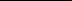 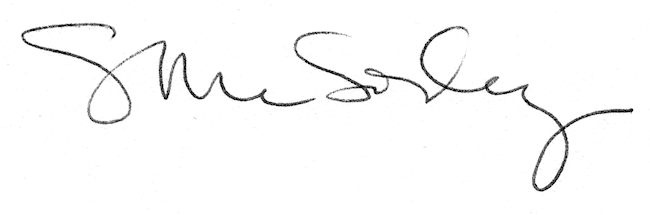 